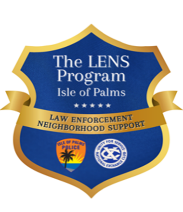 Applicant’s Name_________________________________Telephone___________________   Email______________________Home Address:______________________________________________________Name of IOP Law Enforcement Employee:_______________________________ Relationship:                           _____dependent child      ______spouseIf dependent child: list high school and class rank__________________________Family Income:____________________(in $5000 increments)College applications submitted:                                         List your school and/or community activities and briefly discuss the impact these activities have had on you and your community (school).ESSAY:  Applicants must attach an essay (1 page typed-Calibri 12) on the topic listed below.  Although accepted use of composition will be considered, the overall impact of the essay is of primary importance.  The purpose of the essay is to provide the committee with a deeper insight into the character and beliefs of the applicant and the applicant’s ability to clearly communicate with the reader. TOPIC: Secondary education can lead to better opportunities, financial stability, and greater personal achievements. Discuss how accomplishing your educational goals can impact your life, your family and community.Two(2) references must be attached to this application along with the essay.College NameAccepted or Pending?